Umfrage zum Frühjahrsputz 2024                                         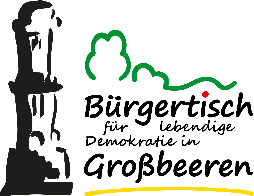 1)Wie/Wodurch/Durch wen haben Sie von der Aktion erfahren?__________________________________________________________________________2) Was fanden Sie gut? 3) Welche Verbesserungsvorschläge haben Sie?4) Möchten Sie bei der nächsten Aktion unterstützend mitwirken?   Wenn ja: Kontakt:5) Finden Sie den Samstag geeignet für diese Aktion?Ja                                             neinMein Vorschlag:6) Finden Sie die Zeit Sammelzeit für angebracht?JaNeinMein Vorschlag:Danke für Ihre Meinung!